08.04.2021Witam serdecznie. Dzisiejsze zajęcia dzieci zaczynają od obejrzenia filmiku https://youtu.be/yMIY7XESVpU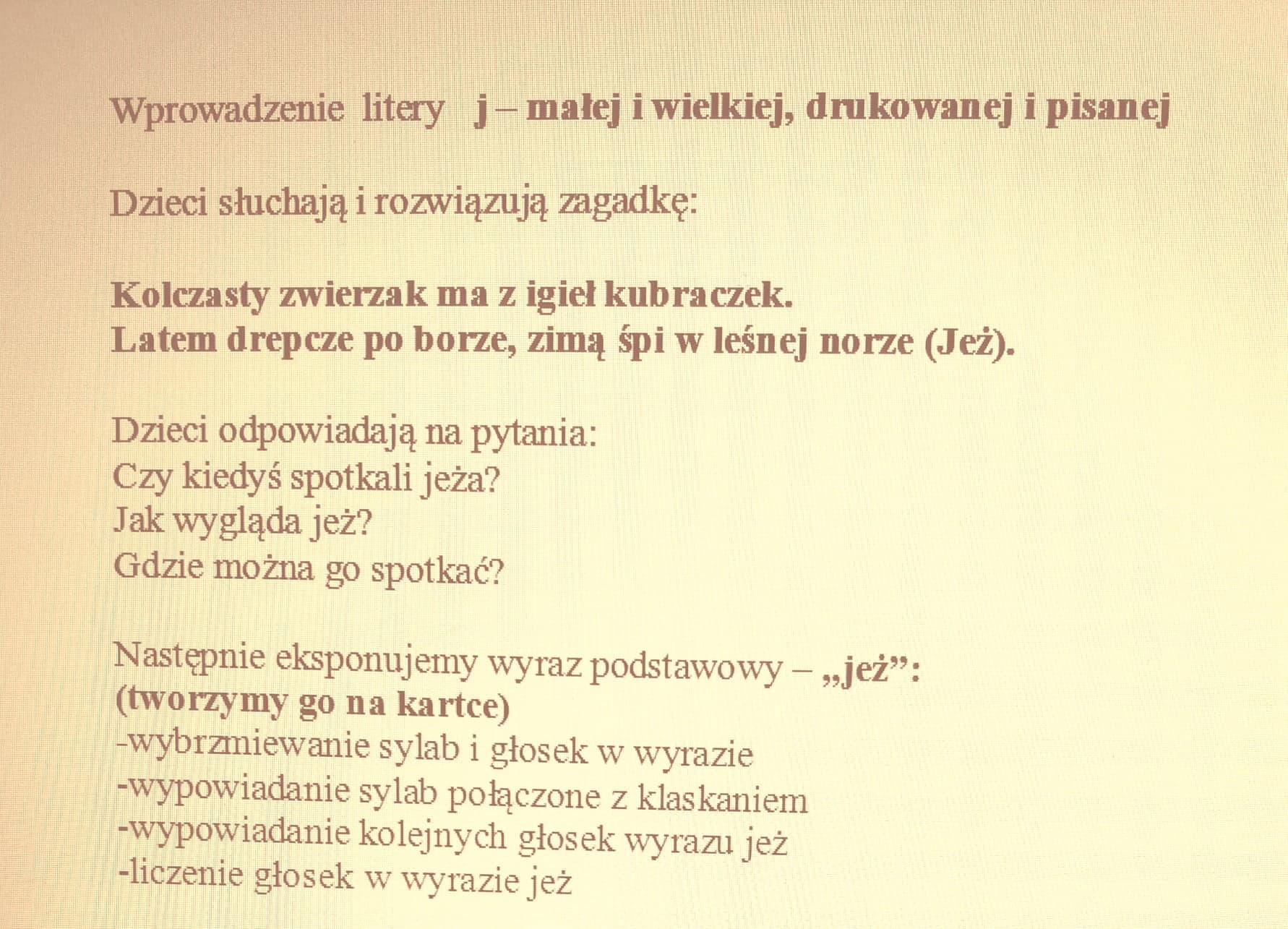 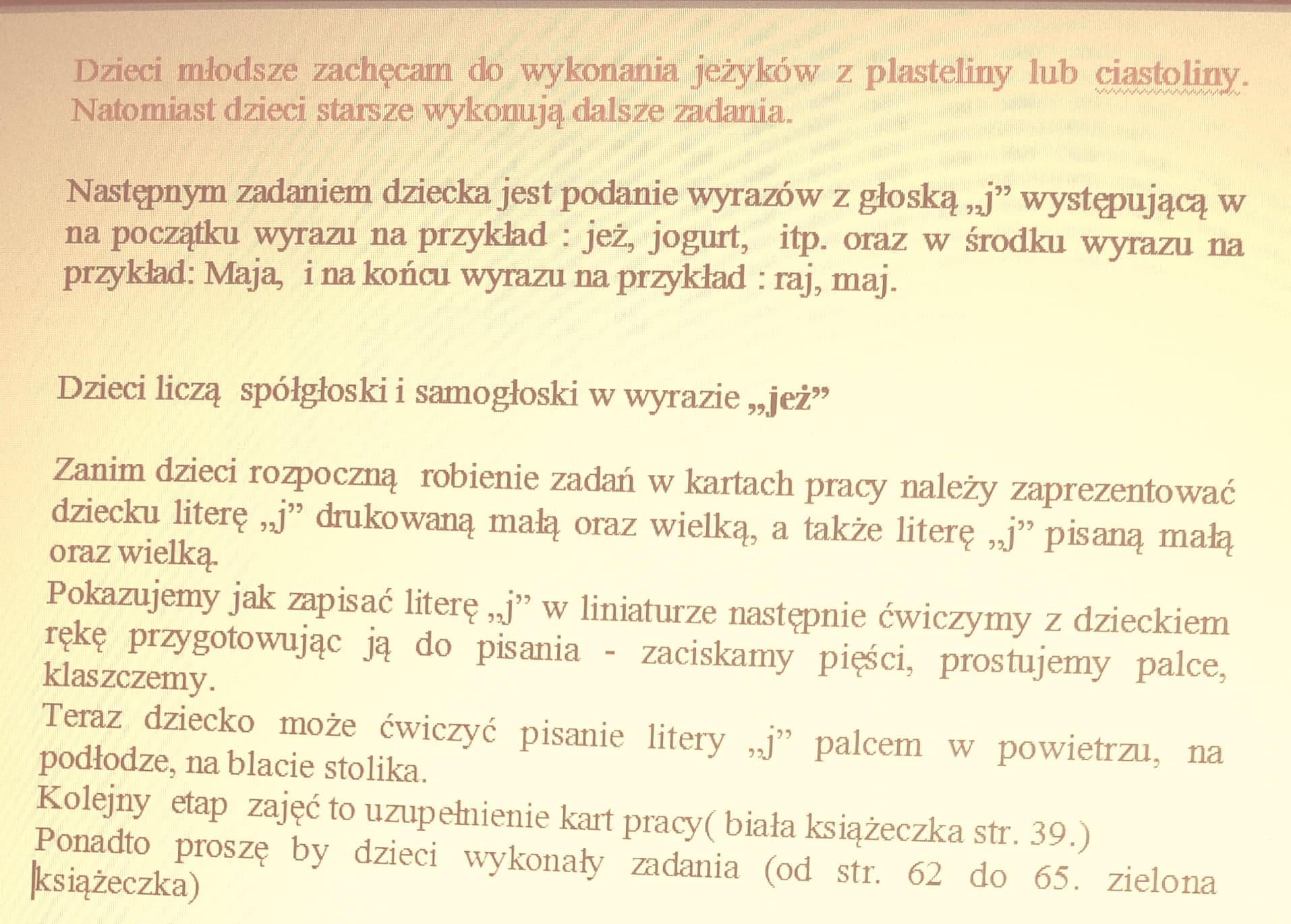 